  BrandCod Cup i Sundsvall den 5-7/1 -2023.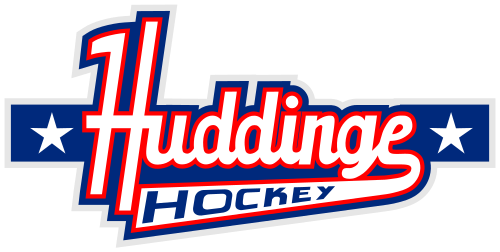 Kl 08.30 Samling Björkängshallen.Packning i bussar + en bil. Minibuss 1 Jim & Soldan och 7 spelareMinibuss 2 Robin & Tony och 7 spelareBil, Magnus+ Sara och 3 spelare.Hampus och Oscar har meddelat att de ansluter till gruppen i Sundsvall, er samlingstid är 14.00 i omklädningsrummetKl 09.00 Avresa från Björkängshallen.KL 11.30 Lunch Rasta Hagsta, Ockelbovägen 40Kl 14.00 Landar vid ishallen packar in i omklädningsrum BrandCod Arena i Sundsvall.Kl 14.30 Åker till Hotellet för incheckning av förbokade rum.Kl 15.00 Samling och start på matchladdning i omklädningsrummet.Kl 16.20 1:a matchen i BrandCod Cup startar2023-01-0516:20	B-hall     HUDDINGE IK	PITEÅ VIT	2023-01-0608:30	B-hall     HUDDINGE IK	SUNDERBY SK		12:30	B-hall     KIRUNA IF	HUDDINGE IK	16:30	B-hall     HUDDINGE IK	KRAMFORS HOCKEY	19:10	B-hall     IK HUGE	HUDDINGE IK	2023-01-07Slutspel beroende var vi kommer 2-3 matcher under denna dag.Så tider för detta och hemresa kommer i vår whatsupgruppen när vi vet.//Lagledningen via Magnus 070-251 03 66.